Pre-K 1 Lesson Plan           November 2-6 2020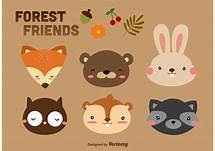 7:30-9:30 Good Morning/ArrivalGood Morning/ ArrivalGood Morning/Arrival Good Morning/ArrivalGood Morning/Arrival9:30-9:45Circle TimeCircle Time Circle Time Circle Time Circle Time9:45-10:00Snack SnackSnack SnackSnack10:15- 11:15 WritingDinosaur rhyming Play-do dinosaurs Writing center Sensory Table Dinosaur number correspondence Spanish  Volcano painting Green writing book Big Center play Dinosaur masks Big Center playDinosaur letter find and dap 11:30-12:30 Go Home/ LunchGo Home/Lunch Go Home/LunchGo Home/LunchGo Home/Lunch12:30-1:00Quiet TimeQuiet TimeQuiet Time Quiet Time Quiet TimeMusic – Miss Willow Cooking- Tar cups  Color Science Spooky hand melt Art with Miss Tasen ACPL Storytime Friday Tabletops2:15-2:50OutsideOutsideOutside  OutsideOutside 3:00-3:15After School Go HomeAfter School/Go HomeAfter School/ Go HomeAfter School/Go HomeAfter School/Go Home